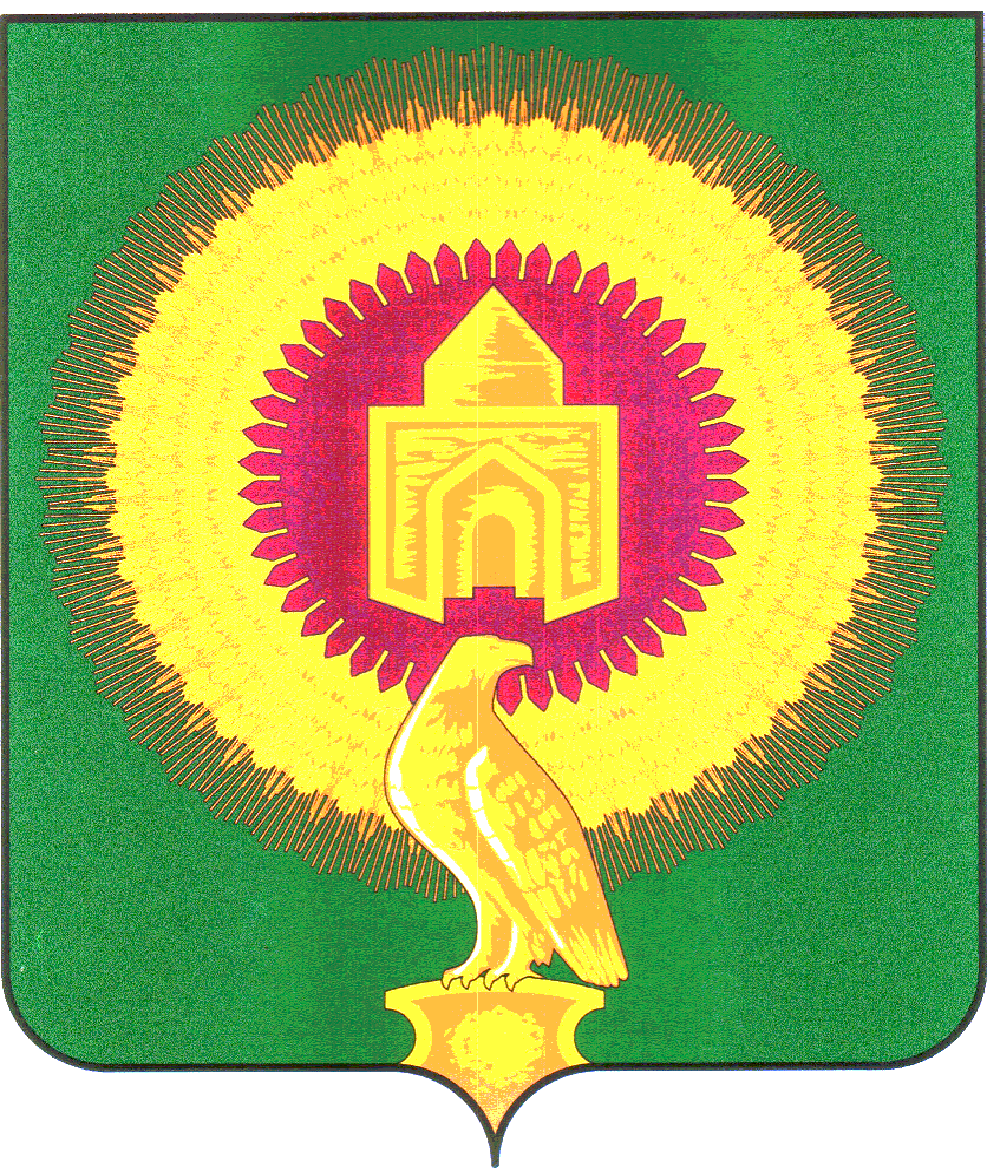 АДМИНИСТРАЦИЯ ЛЕЙПЦИГСКОГО СЕЛЬСКОГО ПОСЕЛЕНИЯВАРНЕНСКОГО МУНИЦИПАЛЬНОГО РАЙОНА  ЧЕЛЯБИНСКОЙ ОБЛАСТИПОСТАНОВЛЕНИЕот    20 февраля 2014г.                      № 7
Об утверждении Порядка обжалования муниципальных правовых актов и иных решений .В соответствии с ФЗ «Об общих принципах организации местного самоуправления в Российской Федерации» от 06.10.2003 г. № 131-ФЗ по вопросам местного значения населением муниципальных образований непосредственно и (или) органами местного самоуправления и должностными лицами местного самоуправления принимаются муниципальные правовые акты.ПОСТАНОВЛЯЮ:Утвердить Порядок обжалования муниципальных правовых актов и иных решений (приложение ).Контроль за исполнением постановления оставляю за собой.3. Постановление подлежит обнародованию.Глава Лейпцигскогосельского                                                                   Э.Т.Пискунова